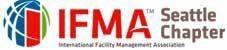 EXECUTIVE  BOARD MinutesSEATTLE CHAPTERDate 07.08.20 | Meeting called to order at 11:32 AM	.Attendees: Melanie Danuser, Cindy Strickland, Tony Houts, Linda Gettman, Chris Schellhase, Fawn Wilson, Annette Bailes Meeting Minutes ApprovedMeeting Agenda Approved11:30 Call Meeting to order. Tony HoutsAs per goals for 2020-2021, Executive Board Mtg will be held every 1st Wednesday to help drive content for following weeks general Board Mtg. Reviewed call for committee members to forward questions and ideas to committee chair prior to board meetings. Call for committee chairs to recommit to positions in an email to Chap. President; please advise of any changes. Reminder of open Chapter Treasurer position. Reminder of IFMA Webinars – Free to members, $15(?) non-members. Please submit committee reports to Mtg. Chair prior to meeting. 11:35 – 11:55 Immediate Business – Tony HoutsFinancesTreasurer position open11:55-12:25Committee ReportsMembership – Membership currently at 301, no new “Drive Memberships” Call for/Reminder to please announce Membership Drive @ Happy Hour!! (July 22nd) Recognized need for another visit to “Dropped Members” list. Chris Scholarship – Successful scholarship judging season – Seattle IFMA completed all commitments!! Education – CFM Prep Class @ SBC Aug 31 – Sept 4, 8am-5pm. “Powerful Facility Energy Conference” postponed to June 2nd, 2021. Webinar series will be replacing Lunch & Learns for foreseeable future. Call for content for upcoming “News You Can Use,” please submit by 1st of month. Member Recognition – “Highlight a Member” is back on track, Annette is spearheading this12:45 – 1:00 General Board discussionOpen discussion time for the boardIncome ideas for August meeting. Do we have a Sponsorship Chair? Call for review of Chapter dues, no increase in 11 years. Meeting adjourned at  	Next MeetingWednesday 08.12.20, 11:00 am, expect this month to continue as a Virtual/Conference call.